О спикере и формате:Динамичная модерация – спикер находится в живом диалоге с участниками «Реалити» - Спикер со сцены звонит в компании и клиентом с 2-мя задачами: 1. Разбор ОП заказчика/конкурента. 2. Живой звонок/WA клиенту.  «Разборы» - Владимир приглашает на сцену участников и делает личный разбор: от продаж до мышления, проводя общую нить сути мастер-класса.«Практика и внедрение» - Задания выполняются участниками в группах и парах. Человек запоминает 90% того, что сделал сам. И 30% увиденного. Летающая презентация формата PreziОпыт выступлений: 23 страны, 143 города.Путь: с рядового менеджера по продажам до самого известного бизнес-тренера в направлении в РФОбразование: экономическое, юридическое, управление персоналомАвтор 14 книг, 2 из них финалисты на ПЭФ.Реальный предприниматель с 2007 года: YaKuba|Масштабирование продажTom Hunt| Кадровое агентствоДзен Недвижимость| Новостройки в Москве,  Лидер Кидс |Детский сад 850 м2. Построен в 2015 Признание: четырежды признан бизнес-тренером года по результатам года.Музыка: автор 9 мотивационных песен. ПРОДОЛЖИТЕЛЬНОСТЬ: Стандарт: 1 либо 2 дня (10.00 – 18.00) Сокращенно: от 1 часа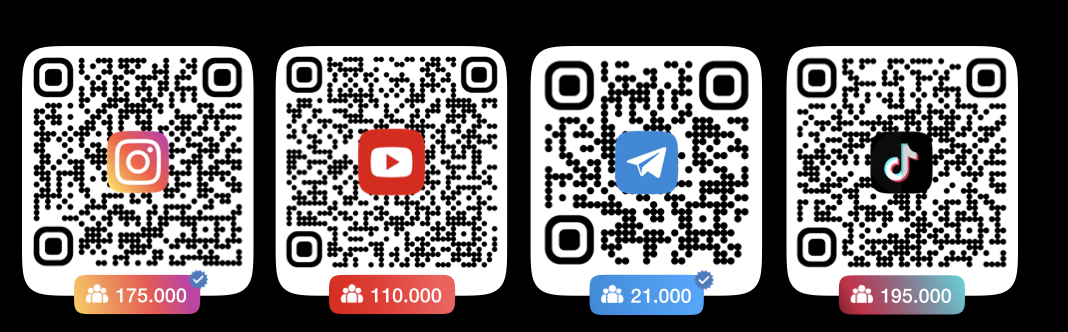 Программа: МЫШЛЕНИЕ И СЕРВИСКак работать в ситуации давления и потери энергии? Что делать с «клиентами-манипуляторами?» Техника Толстого. Как справляться с личной «демотивацией» и «ждунами» в команде. Принцип «МЧС».АНАЛИЗ РАБОТЫ. ЖИВЫЕ ЗВОНКИ Реалити-звонки в отдел продаж или конкуренту компании-участника: «Анализ лучших/худших скриптов, речевых модулей, интонации, отработки возражений», «проверка работы качества сервиса». 
ОШИБКИ И НОВЫЕ ИНСТРУМЕНТЫ 
Детали в диалогах, переписке, интонации и «дожиме» в переговорах собеседника, которые «выключают» желание покупать. Как обнаружить, зафиксировать и избавиться, чтобы повысить конверсию на 10-30%.КОММУНИКАТИВНАЯ КОМПЕТЕНТНОСТЬ Техники активного слушания. Микроэмоции. Голос и его качества в восприятии собеседника. Интонация в контакте с негативно-настроенным клиентом. ВОЗРАЖЕНИЯ, ЖАЛОБЫ И РЕАКЦИИ
Новые техники отработки возражений. Техники отработки по «УТП» и «УТВ» «СПоР», «Хтябжиж», «ПУСК» тотальное согласие без «ноканий». Техники подмены смыслов и управляемых провокаций с давлением на боль/решение.КОНФЛИКТ-МЕНЕДЖМЕНТЧто такое «Эмоциональный Счет»? Агрессивное состояние и право на него. Отдельная работа с претензиями и недовольством каждого типа клиента.САМОМОТИВАЦИЯ
Как «зажечь себя?». Системные приемы самомотивации: отработка реакций, химия продаж, страхи, зона дискомфорта и пр.